Internationales Fledermausmuseum Julianenhof European Batnight 2017 – 21.Europäische Fledermausnacht „Fledermäuse vor der Haustür“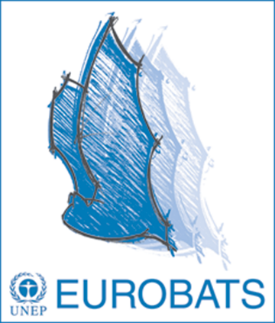 Samstag, den 26. August 2017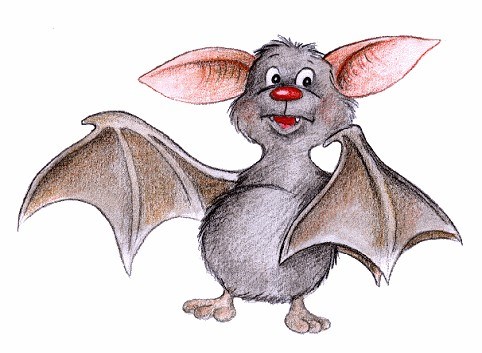 16-24 UhrProgramm16 Uhr Führung Fledermäuse und Insekten – Vom Fressen und gefressen werden              mit Silke Voigt-Heucke17 Uhr Spiel & Spaß auch für die Kleinen: 	 Kinderschminken, Fledermaus-Riesenmemorie, Malen & Basteln,           	 StreetArt 18 Uhr Vortrag von PD Dr. Christian Voigt  (Leibniz Institut für Zoo- und Wildtierforschung)   	 Was haben Fledermäuse mit der Reisernte zu tun? 19 Uhr Filmvorführung „Fledermausschutz in Brandenburg“20 Uhr Ausflugszählung  	Ausgestattet  mit Fledermaus-Detektoren und Handzählgeräten können               große und kleine Fledermausfreunde  den Ausflug der Großen             Bartfledermaus und Co. aus dem Dachboden des Fledermausmuseums 	beobachten und mehr über die spannende Welt der heimischenFledermäuse erfahren21 Uhr Nachtfalterkino mit Christian Kutzscher     	 (Senckenberg Deutschen Entomologischen Institutes)  Lerne den Speiseplan der Fledermäuse kennen!  Mit Hilfe von Licht werden Insekten angelockt und dann näher bestimmt.Wir empfehlen wetterangepasste Bekleidung, Insektenschutz und Taschenlampen mitzubringen. Für Leib und Wohl gibt es Kaffee, kalte Getränke & Kuchen. Ende der Veranstaltung ist etwa gegen 24 Uhr.Eintritt frei, Spende erbeten